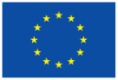 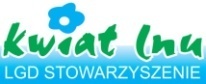 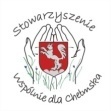 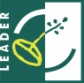 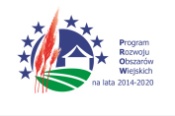                                  ,,Europejski Fundusz Rolny na rzecz Rozwoju Obszarów Wiejskich:                                                                                                                                                                                      E                                                   Europa inwestująca w obszary wiejskie”.Zapraszamy – Stowarzyszenie ,,Wspólnie dla Chełmska”. 